RELATÓRIO FOTOGRÁFICONOSSA SENHORA DAS GRAÇAS- CARAMUJO
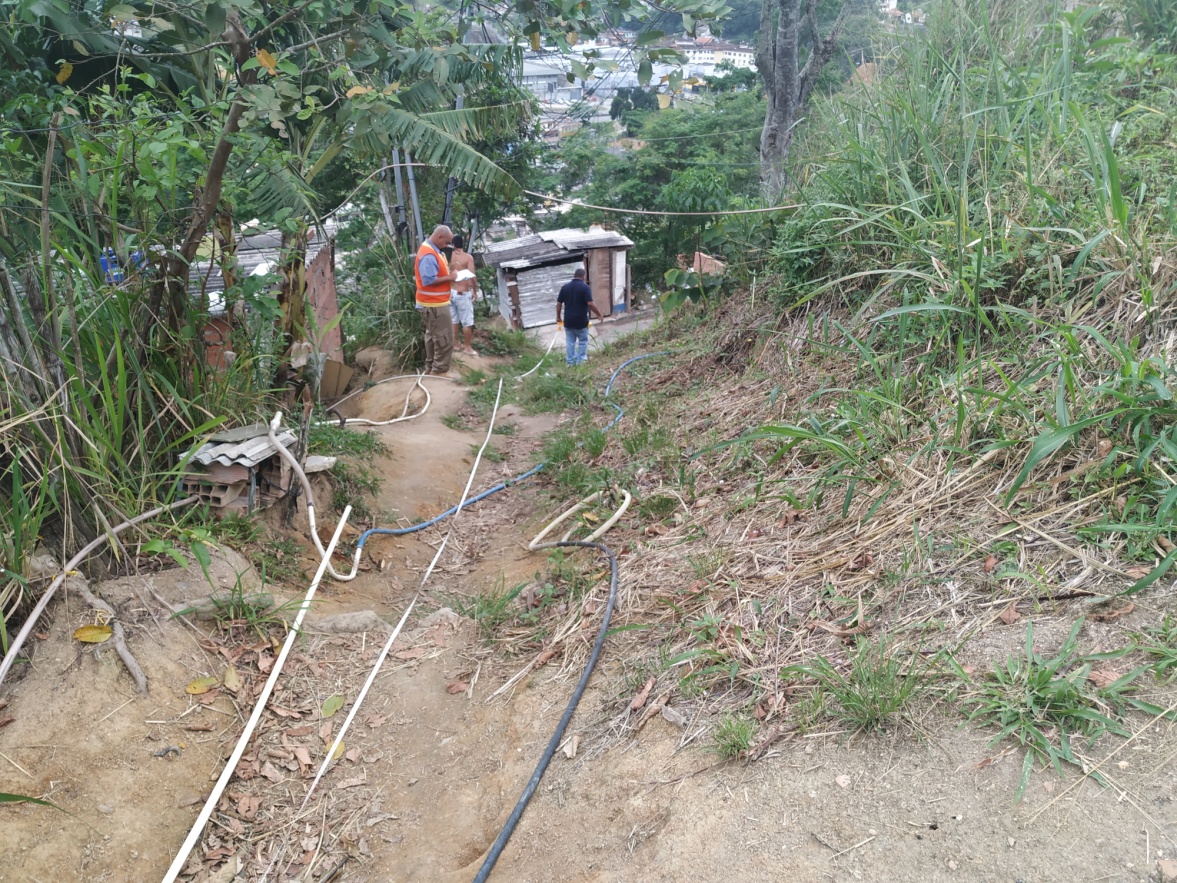 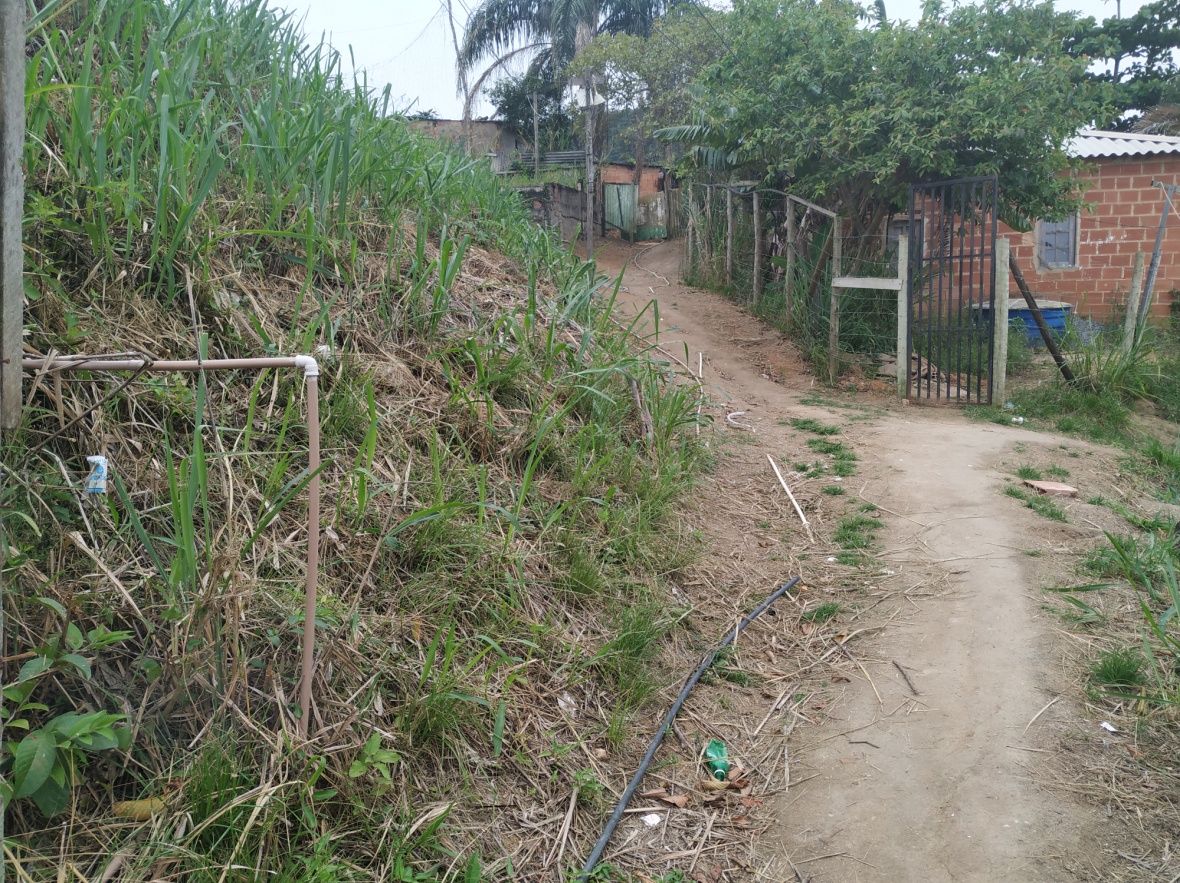 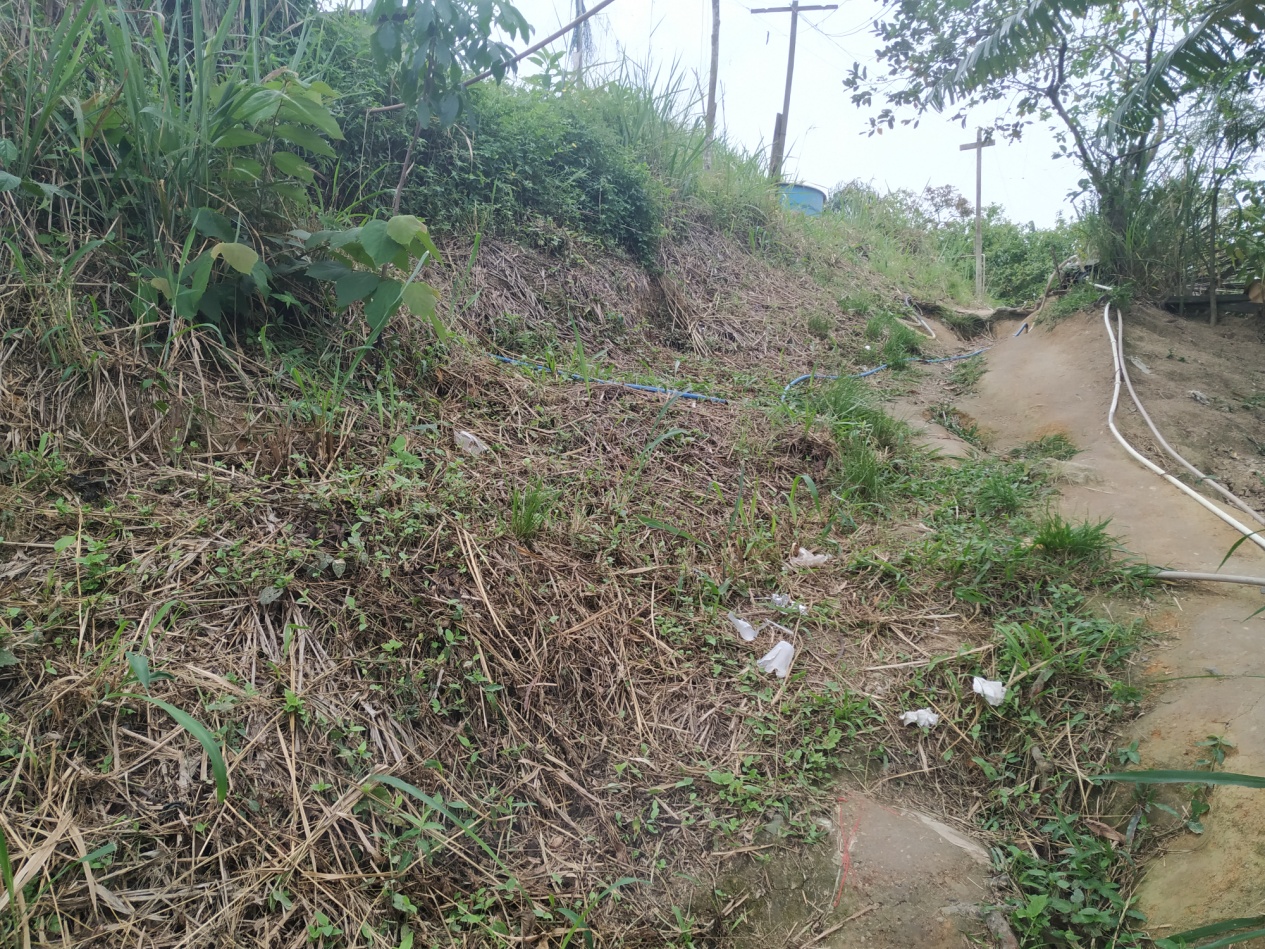 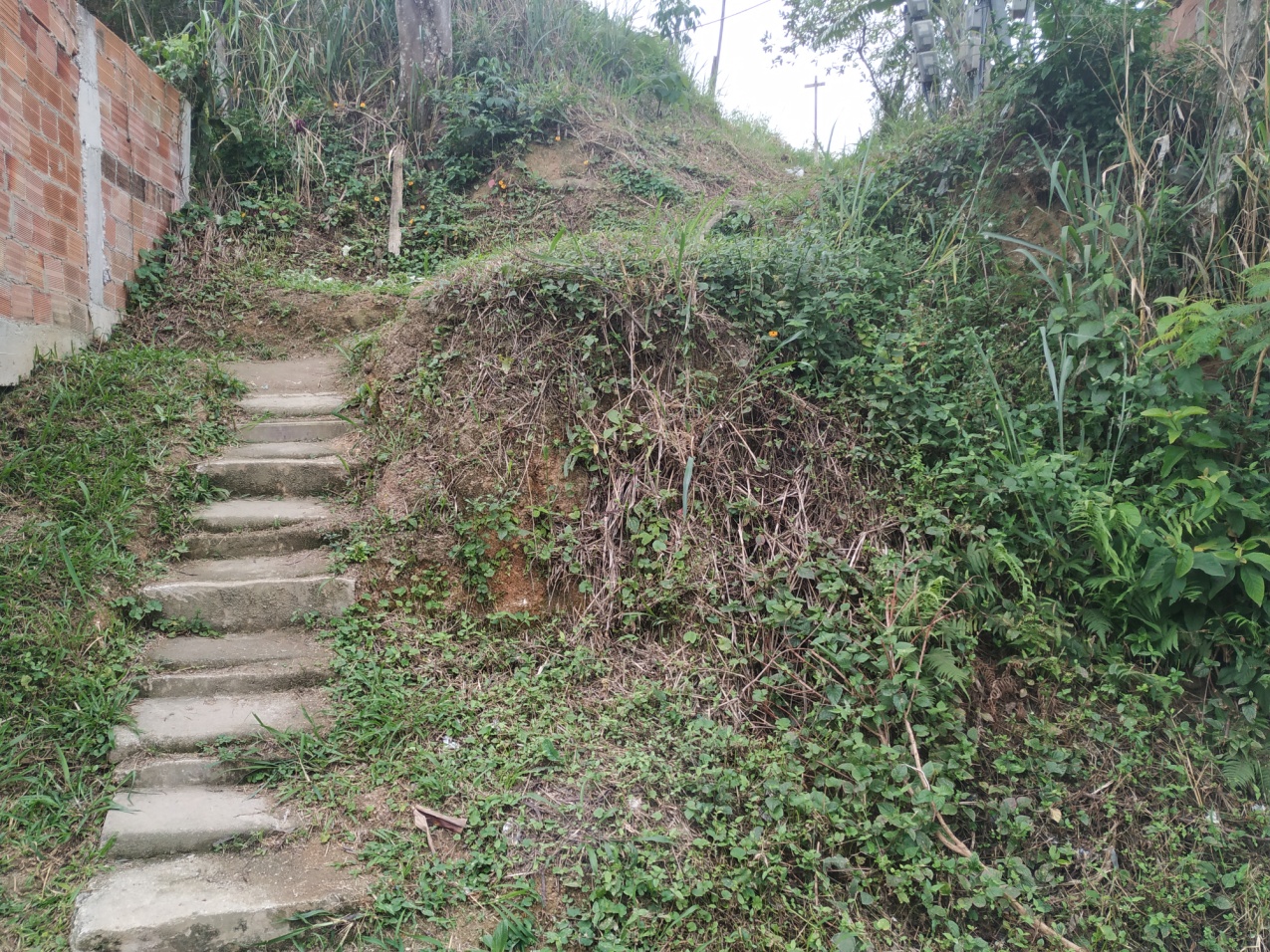 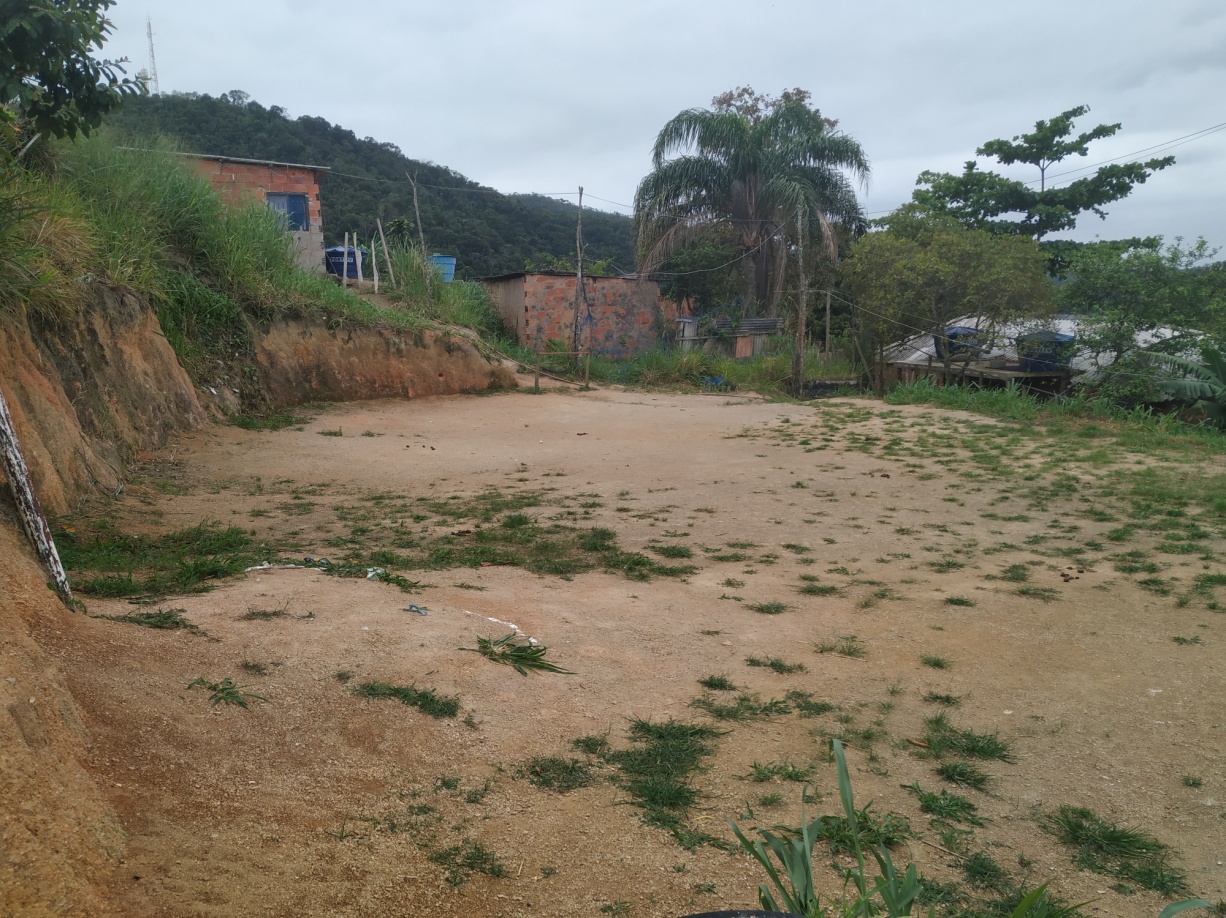 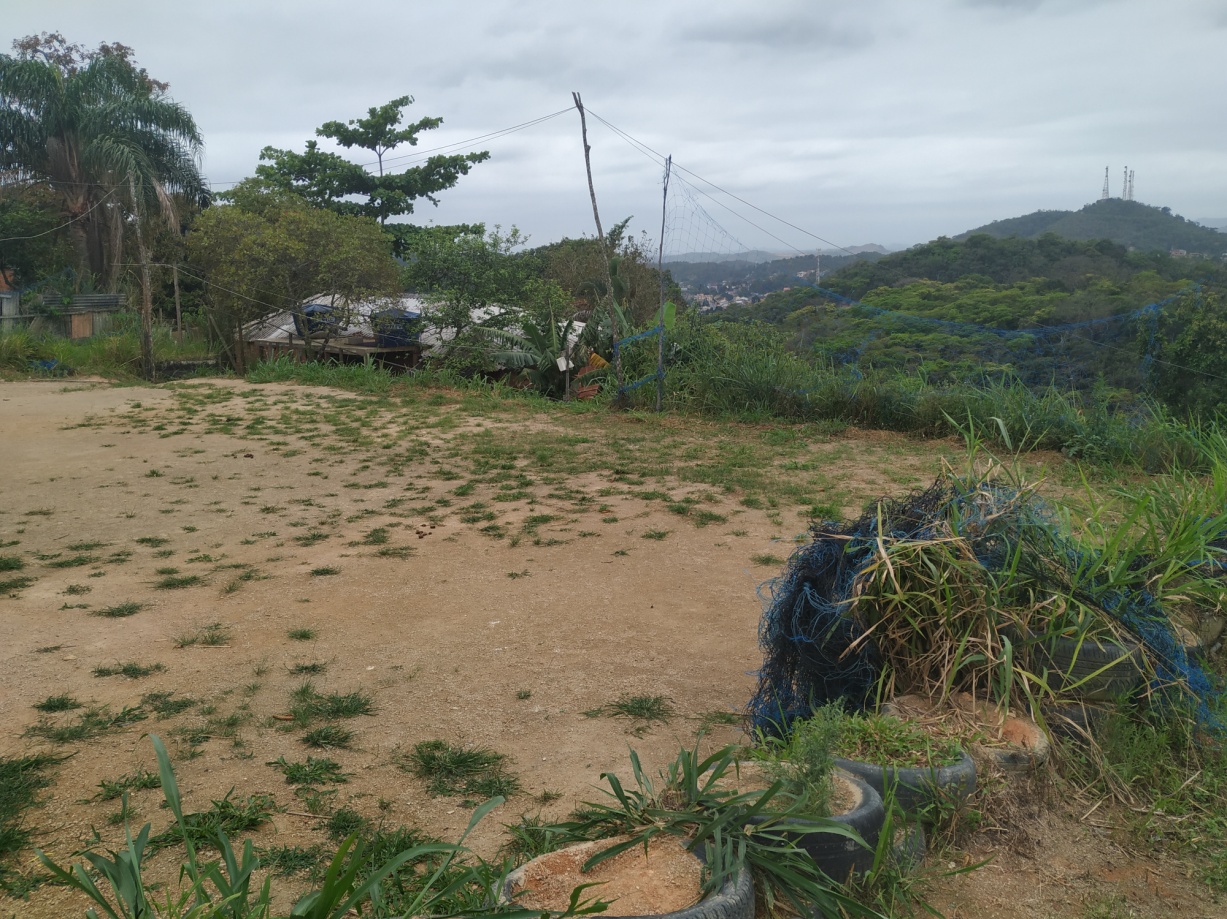 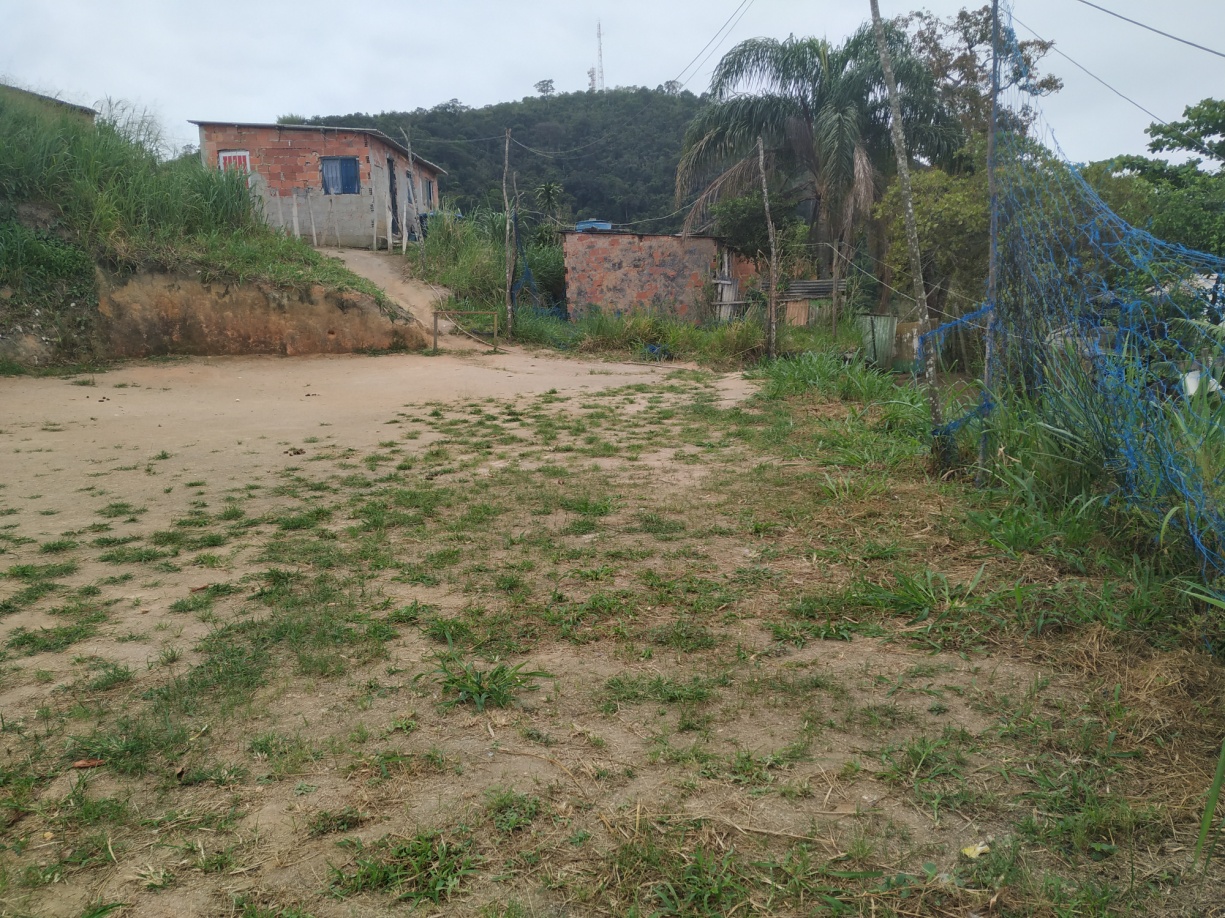 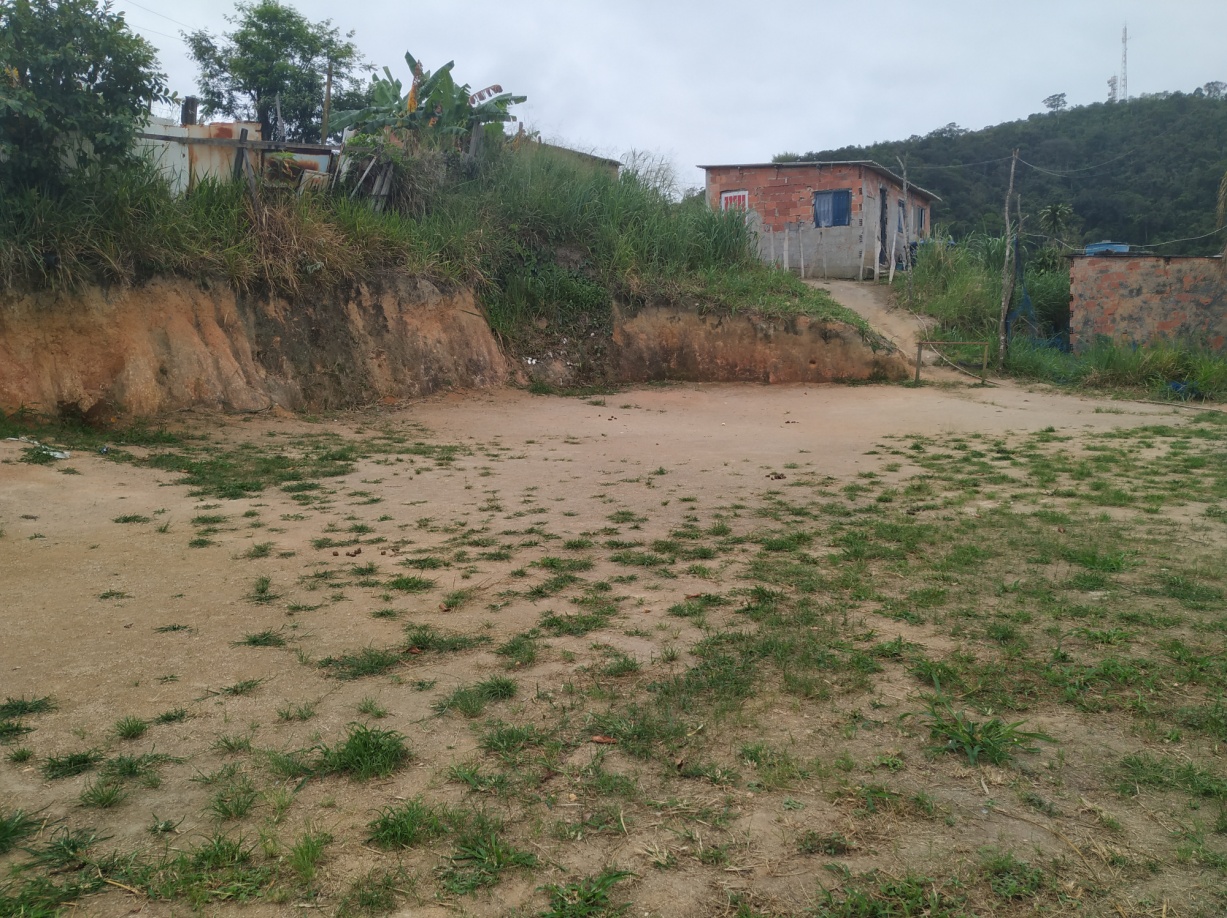 